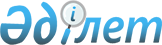 О выделении средств из резерва Правительства Республики КазахстанПостановление Правительства Республики Казахстан от 10 декабря 2005 года N 1229

       В соответствии с  Законом  Республики Казахстан от 2 декабря 2004 года "О республиканском бюджете на 2005 год" и в целях дальнейшей защиты интересов государства Правительство Республики Казахстан  ПОСТАНОВЛЯЕТ: 

      1. Выделить Министерству юстиции Республики Казахстан из резерва Правительства Республики Казахстан, предусмотренного в республиканском бюджете на 2005 год на неотложные затраты средства в сумме, эквивалентной 134565,39 (сто тридцать четыре тысячи пятьсот шестьдесят пять фунтов стерлингов тридцать девять пенсов) английских фунтов стерлингов, по курсу, установленному Национальным Банком Республики Казахстан на день выдачи, для исполнения приказа Апелляционного Суда Великобритании от 9 ноября 2005 года. 

      2. Министерству финансов Республики Казахстан осуществить контроль за целевым использованием выделенных средств. 

      3. Настоящее постановление вводится в действие со дня подписания.       Премьер-Министр 

      Республики Казахстан 
					© 2012. РГП на ПХВ «Институт законодательства и правовой информации Республики Казахстан» Министерства юстиции Республики Казахстан
				